18. 11.2022Pressetext:Titel des neuen Programms 2023:SCHERM AUFDas seit dem Jahr 1984 bestehende Kabarettensemble bietet bereits zum 38. Mal ein neues Programm für die Kulturstätten und Veranstaltungsräume der Steiermark an: SCHERM AUFWas verbirgt sich unter SCHERM AUF?• Die schleierverbrämte Haube, unter die man bei der Hochzeit kommt?• Die eigene Kappe, auf die man alle Verantwortung nimmt?• Die Mütze voll Schlaf, in der man die besten Momente seines Lebens versäumt?• Das Kopftuch, das über sämtliche Diskriminierungen und Ungerechtigkeiten   
    gebreitet wird?• Der Helm, der auch jene schützt, die kopflos sind?• Der Hut, der keinen wärmt, auch wenn er brennt?Wer also brennend wissen will, wer in Österreich den „Scherm auf“ hat, wird bei den GRAZBÜRSTEN mit gewohnt treffsicheren aber auch nachdenklich stimmenden Pointen Auskunft erhalten. Wie immer werden in diesem Nummernkabarett Themen aus Politik und Gesellschaft, Wirtschaft und Wissenschaft, Zeit und Zeitgeist sowie Trends und Traditionen kabarettistisch und musikalisch verarbeitet.  Das Ensemble mit János Mischuretz, Gerhard Wanker (Klavier) und Pepe Gross (Regie) bringt diesmal auch neue Gesichter auf die Bühne. Mit Ulli Emmer und Doris Grillitsch konnten zwei Damen gewonnen werden, die sich in der Grazer Theaterszene bereits einen Namen gemacht haben. Der junge Bernhard Riedler begeisterte bereits bei den Operettenspielen in Murau, das Publikum. Gerhard Brandstätter, bekannt als Kaiser Gerhard I., der Kaiser vom Kainachtal und ehemaliger gewichtiger Sänger der „AlpenRebellen“ komplettiert das Ensemble, das einen unterhaltsamen Abend garantiert.Textlieferanten sind neben den Ensemblemitgliedern János Mischuretz, Gerhard Brandstätter und Pepe Gross die GastautorInnen Manfred Koch, Andrea Sailer, Heidi Stahl, Günther Schwarzbauer, Michael Mandak, Moritz Linni, (Jo)Hannes Steinwender und Maximilian Rombold. Alle Vertonungen stammen aus der Feder von Gerhard Wanker.Die Premiere des neuen Programms mit dem Titel SCHERM AUF findet am 
Freitag, 13. Jänner 2023, 19:30 Uhrim NOVAPARK Flugzeughotel in der Fischeraustraße 22, 8051 Graz statt 
(350 Parkplätze vorhanden – 3 Stunden kostenlos) statt.Weitere Termine im NOVAPARK Flugzeughotel:Jänner 2023:Fr.,	20.01.2023, 	19:30 UhrSa., 	21.01.2023, 	19:30 UhrFr., 	27.01.2023, 	19:30 UhrSa., 	28.01.2023, 	19:30 UhrSo., 	29.01.2023, 	16:00 UhrFebruar 2023:Fr., 	03.02.2023, 	19:30 UhrSa.,	04.02.2023, 	19:30 UhrFr., 	10.02.2023, 	19:30 UhrSa., 	11.02.2023, 	19:30 UhrSo., 	12.02.2023, 	19:30 UhrMärz 2023:Fr., 	03.03.2023, 	19:30 UhrSa.,	04.03.2023,	19:30 UhrAnm.: Zwei Sonntags-Nachmittagsvorstellungen mit Beginn um 16:00 Uhr (29.01.2023 und 12.02.2023) laden besonders „nachtscheues“ Publikum zum Besuch einer Vorstellung ein. Kartenverkauf ab 1. Dezember 2022:Die Grazbürsten, Tel. 0664/44 54 666Grazbürsten Online-Ticketing  https://tickets.grazbuersten.atwww.oeticket.com Abendkasse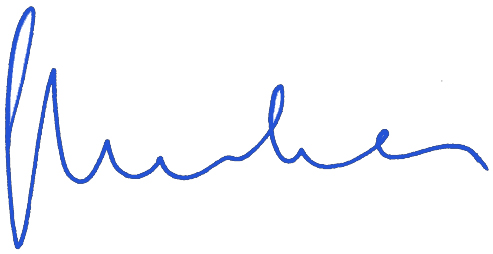 Gerhard Wanker(Obmann, Manager und Pianist der Grazbürsten)